О внесении изменений в приказ от 01.04.2015 № 95 «О мониторинге информации в СМИ на предмет выявления сведений и обращений граждан о фактах коррупции со стороны государственных служащих Управления Роскомнадзора по Новгородской области»В целях предупреждения и своевременного выявления коррупционных и иных правонарушений со стороны государственных гражданских служащих Управления Роскомнадзора по Новгородской области (далее – Управление) и для принятия мер, предусмотренных законодательством Российской Федерации в области противодействия коррупции, и в связи со штатными изменениями, приказываю: 1. Внести изменения в п. 2.2 приказа от 01.04.2015 № 95 «О мониторинге информации в СМИ на предмет выявления сведений и обращений граждан о фактах коррупции со стороны государственных служащих Управления Роскомнадзора по Новгородской области» и изложить его в следующей редакции:«2.2. Предоставлять результаты анализа полученной информации ведущему специалисту-эксперту отдела организационной, финансовой, правовой работы и кадров Смирновой Л.А. для подготовки ежеквартальных отчетов о ходе выполнения Планов противодействия коррупции Управления в срок до 5 числа месяца следующего за отчетным».2. Контроль за исполнением настоящего приказа оставляю за собой.Руководитель 								  А.А. Кормановский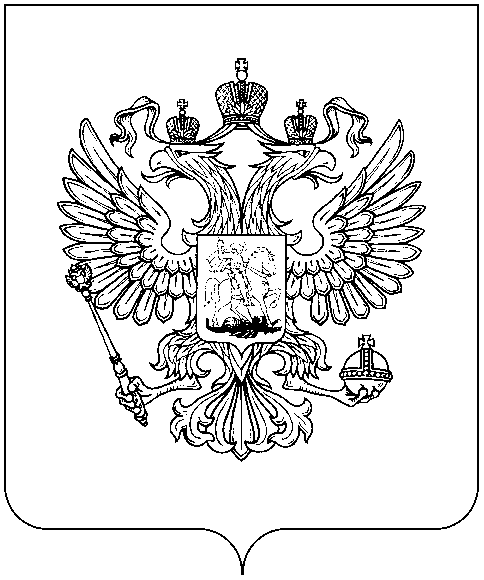 РОСКОМНАДЗОРУПРАВЛЕНИЕ ФЕДЕРАЛЬНОЙ СЛУЖБЫ ПО НАДЗОРУ В СФЕРЕ СВЯЗИ, ИНФОРМАЦИОННЫХ ТЕХНОЛОГИЙ И МАССОВЫХ КОММУНИКАЦИЙПО НОВГОРОДСКОЙ ОБЛАСТИП Р И К А З14.06.2018                                                                                                                                                   №  103Великий Новгород